CSSA STAGE 3 INTERMEDIATE #20                              NAME ___________________________________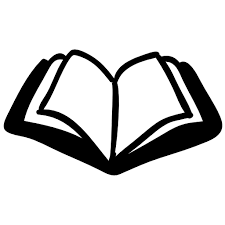 Read Ezra 1, 3-6Who is Speaking to Whom & Fill in the Blanks? (KJV)1.	“The Lord God of _____________ hath given me all the _________________ of the earth; and he hath charged me to build him an ___________ at ___________________, which is in Judah. Who is there among you of all his _____________? his God be with him, and let him go up to _________________, which is in Judah, and build the house of the Lord God of ____________, (he is the God,) which is in Jerusalem ” _________________ speaking to __________________ (1v __  -  __)2.	“And whosoever _________________ in any place where he _________________, let the men of his place help him with __________, and with __________, and with __________, and with ____________, beside the freewill offering for the house of God that is in _______________________.” __________________ speaking to _________________ (1v ____)3.	“Let us __________ with you: for we seek your ________, as ye do; and we do ___________________ unto him since the days of ______________________ king of Assur, which brought us up hither.” __________________ speaking to _______________________ (4v ____)4.	“Ye have ________________ to do with us to ___________ an _____________ unto our God; but we ourselves ________________ will ___________ unto the Lord God of ______________, as king ______________ the king of Persia hath commanded us.” _____________________ speaking to ______________ (4v ____)Word Definition (Look up the following words in a Strong’s Concordance to find out what they mean)5.	Cyrus 	6.	Ezra 	7.	Jeshua 	8.	Jozadak	9.	Zerubbabel	10.	Shealtiel 	11.	Haggai	12.	Zechariah 	Short Answer/Essay13.	Explain Cyrus’ proposition to the Jews. (1v1-4)   		_______________________________________________________		_______________________________________________________	14.	Why was Cyrus so kind to the Jews? 		_______________________________________________________		_______________________________________________________	15.	Where in Jeremiah did he prophecy this would occur? 	16.	Did all Jews “have to” go back to Jerusalem? 	17.	Who went? (1v5) 		_______________________________________________________	18.	Why did these Jews go back and the others didn’t? 			_______________________________________________________		_______________________________________________________	19.	What can we learn from this? 		_______________________________________________________	20.	What did Cyrus give? (1v7-8) 		_______________________________________________________	21.	Who did Cyrus entrust these things to?	.22.	Who was Zerubbabel’s grandfather? 	23.	How many Jews left Persia to go back to Jerusalem? (2v64)  	24.	Consult a bible atlas. How many miles is it from Sushan to Jerusalem? 	25.	What are the first things Jeshua and Zerubbabel did when they returned to Jerusalem? (3v1-6) 		_______________________________________________________	26.	What part of the temple structure did the people build first? (3v10-11)  		_______________________________________________________	27.	Why were some Jews weeping and some shouting for joy when the foundation of the temple was laid? (3v12-13)  		_______________________________________________________	28.	Who were the adversaries? (4v1-3)	29.	Why wouldn’t Jeshua and Zerubbabel let them help the Jews build the house of the Lord? 	30.	Describe what happened? (4v24)		_______________________________________________________	31.	For how long did the work on rebuilding God’s house stop?	32.	What did Haggai and Zechariah do? (5v1)  		_______________________________________________________	33.	How do we know what their prophecies were about? 		_______________________________________________________	34.	What can we learn from this? 		_______________________________________________________	35.	Who began to rebuild again? (5v2) 	36.	Who was Tattenai and what did he do? (5v3-17)	37.	Who was now ruling in Medo Persia? (6v1)	38.	What did they search for and what did they find? (6v1-5)	39.	What did Darius tell Tattenai? (6v6-7)	40.	What did Darius now decree? (6v8-12)  		_______________________________________________________	41.	On what day was the Temple finished? (6v15) 	42.	How long did it take from the time when they started laying the foundation until God’s house was finally completed? 	43.	Once the temple was dedicated what did the people do that year? (6v19-22) 	44.	When was the last time the people celebrated this feast as a nation?	